Regranting na rok 2020                                                        4.máj 2020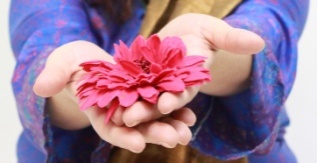 Ahoj milí členovia UT – minigrantová komisia. Potvrdená dotácia MŠVVaŠ SR pre eRko na rok 2020 je 231.633€.Rozhodnutie Predsedníctva je rozdeliť pre územia dotáciu vo výške 70.000€, t.j. o 19% viac ako realita v roku 2019. Celkový balík bol prerozdelený na základe členstva za rok 2019 – počet stretiek, členov a podujatí (hodnoty: 3b-tábory a vzdelávačky, 2b-viacdňovky, 1b-jednodňovky). Počet obcí = počet ZOF farností aktívnych pre rok 2020.* úprava celkovej sumy zo 70 000 na 70 500 podľa rozhodnutia predsedníctva eRkaOd 1.1.2020 zmenilo Predsedníctvo limity na použitie dotácie na podujatia, ktorú používame len na členov:
- viacdňové podujatia a tábory: max 9€/deň/člen
- vzdelávacie podujatia: max 18€/deň/člen
Denný limit na 1-dňové podujatia zostáva nezmenený, t.j. max 5€/deň/člen.Podľa doterajších skúseností, odporúčame 70% deliť pre farnosti (môže byť aj viac – ak zvážite podľa potrieb farností) na projekty a PN priamo do farností. 30% je na pokrytie výdavkov územného plánu – je to horný limit, do ktorého by ste sa mali zmestiť aj s OC podujatiami. Rezervu odporúčam 0€ (max 3%). Priebežne zvykne padať dotácia z projektov farností či vášho územného plánu. Využite to v rámci roka pre nové projekty, navýšenie dotácie alebo riešenie iných problémov s dotáciami.Ďalej vám prikladám excel tabuľky:Formulár farský – na vypísanie projektov a PN za farnosti....  Postup a spôsob je na vás. Formulár územný – na vypísanie projektov a PN za vaše územie.Kontrola – tam si strážte, aby ste dodržali sumu územného balíka vrátane rezervy.Do tabuľky farských projektov  si určite neplánujte Vysielaciu pobožnosť – konajú sa až v decembri. Na jeseň bude vyhlásené grantové kolo aj na vysielačky – hlavne pre tých, čo bez dotácie nevedia prísť. Postup:Naplňte farský a územný formulár aktivitami. Odhadnite PN pre farnosti aj územie.Rozdeľte dotáciu na projekty a PN – farské aj územné. Určite si výšku rezervy.Očíslujte podujatia tak, ako bolo zvykom v minulosti (podľa OC).Do 31.3.2020 pošlite na jozef.koreny@erko.sk vyplnené tabuľky s projektami a PN – farské aj územné. V apríli pripravíme zmluvu na podpis s koordinátorom.V máji pošleme 80% dotácie MŠVVaŠ SR na účet územia.Do 31.10.2020 uzavrieme použitie dotácie v územiach – aby sme vedeli, či využijete celú dotáciu.Do 30.11.2020 je možné použiť dotáciu MŠVVaŠ SR na výdavky v územiach. Môžete použiť iné zdroje (členské, dobrovoľné, dary apod.).V územiach máme dostatok rôznych zdrojov (2%, dobrovoľné, členské - nové aj odložené, dary). Zapojte ich do rozpočtov, napríklad na farské PN (ale aj podujatia) a územné podujatia. Odporúčam tiež zaujímať sa o granty na regionálnej úrovni – možno aj 2-ročných cez nadácie; väčšiu aktivitu pri 2% kampani pre územie; podať žiadosti na OÚ, MsÚ či VÚC. Nezabudnite, že pomôcť s tábormi môžu aj RkFÚ či firmy svojím (ne)finančným darom. Stále je rozšírená aj pomoc neoficiálna, o ktorú sa uchádzajte vo svojom okolí – OU či MÚ  niekedy zaplatia faktúry za dopravu, firmy darujú svoje výrobky apod.Držím palce. Keby čokoľvek bolo treba – som tu pre vás.Jozef Yoyo KorenýPamätajte: Peniaze nemajú byť prekážkou našej aktivity ale prostriedkom na robenie väčšieho dobra.data 2019rok 2020počet obcí/ZOFstr.f.Počet členovhodnota podujatiBONUS GK*Balíkrozdiel vs. Real 2019Farský balík 70%Územný balík 30%Západ2334693142366,6261,9404,6381,988Nitra3944103421359510,2251,6087,1583,068Žilina31449802371,41210,7761,5637,5433,233ORLI325611872521,03012,0151,5418,4113,605Spiš24408853471,31610,8432,0837,5903,253BB-RV24357501551,3408,3531,4665,8472,506Východ28609702121,77111,6621,4718,1633,499201313649915587,50070,50011,672váhy kritérií10%25%35%20%10%7050070001750024500140007500